АДМИНИСТРАЦИЯ ГОРОДСКОГО ОКРУГА Г. УРЮПИНСКМУНИЦИПАЛЬНОЕ БЮДЖЕТНОЕ ОБЩЕОБРАЗОВАТЕЛЬНОЕ УЧРЕЖДЕНИЕ«СРЕДНЯЯ  ШКОЛА № 4»ГОРОДСКОГО ОКРУГА ГОРОД УРЮПИНСК ВОЛГОГРАДСКОЙ ОБЛАСТИПРИКАЗ               04.08.2017г.                                                                                                          № 289Об организации работы школыпо осуществлению  правоприменительных процедур (действий) в 2017-2018 учебном году 	В соответствии  с Законом Волгоградской области № 178-ОД от 22 октября 2015 года «О некоторых вопросах защиты прав детей,  с участием которых или в интересах которых осуществляются правоприменительные процедуры (действия) на территории Волгоградской области, на основании письма отдела образования администрации городского округа г. Урюпинск № 03-О/492 от 27.07.2017 года, ПРИКАЗЫВАЮ: Обеспечение предоставления педагогической, психологической помощи детям в целях преодоления ими ситуации, вызванной обстоятельствами, в связи с которыми в отношении детей проводятся либо проводились правоприменительные процедуры (действия) оставляю за собой.Студневу Е.Г., заместителя директора по воспитательной работе,  назначить ответственной  за прием обращений  (сообщения, информации) от ребенка и (или) его родителей (законных представителей), должностного лица, осуществляющего правоприменительную процедуру (действие) с участием или в интересах ребенка, уполномоченного по правам ребенка в Волгоградской области, должностных лиц органов государственной системы профилактики безнадзорности и правонарушений несовершеннолетних (далее именуется – заявитель) о необходимости предоставления психологической, педагогической помощи, с участием которого, или в интересах которого осуществляются правоприменительные процедуры (действия); от должностных лиц, осуществляющих правоприменительную процедуру (действие) с участием или в интересах ребенка, о необходимости предоставления специалиста для участия в правоприменительной процедуре (действии).Создать комиссию из педагогических работников школы, участвующих в предоставлении  гарантий прав ребёнка, уполномоченных на участие в правоприменительных процедурах,  в следующем составе:- Студнева Е.Г. - заместитель директора по ВР;- Дундукова О.И. - заместитель директора по УВР;- Ломтева Ю.А. – учитель технологии; - Варкова Н.Г. -  учитель начальных классов;- Смирнова С.М. – библиотекарь.Классным руководителям  7-11 классов осуществлять:- приём обращений заявителей;- взятие согласия несовершеннолетнего, достигшего 14 лет, и (или) законного представителя ребенка для предоставления помощи или проведения социальной реабилитации на основании обращения должностного лица, осуществляющего 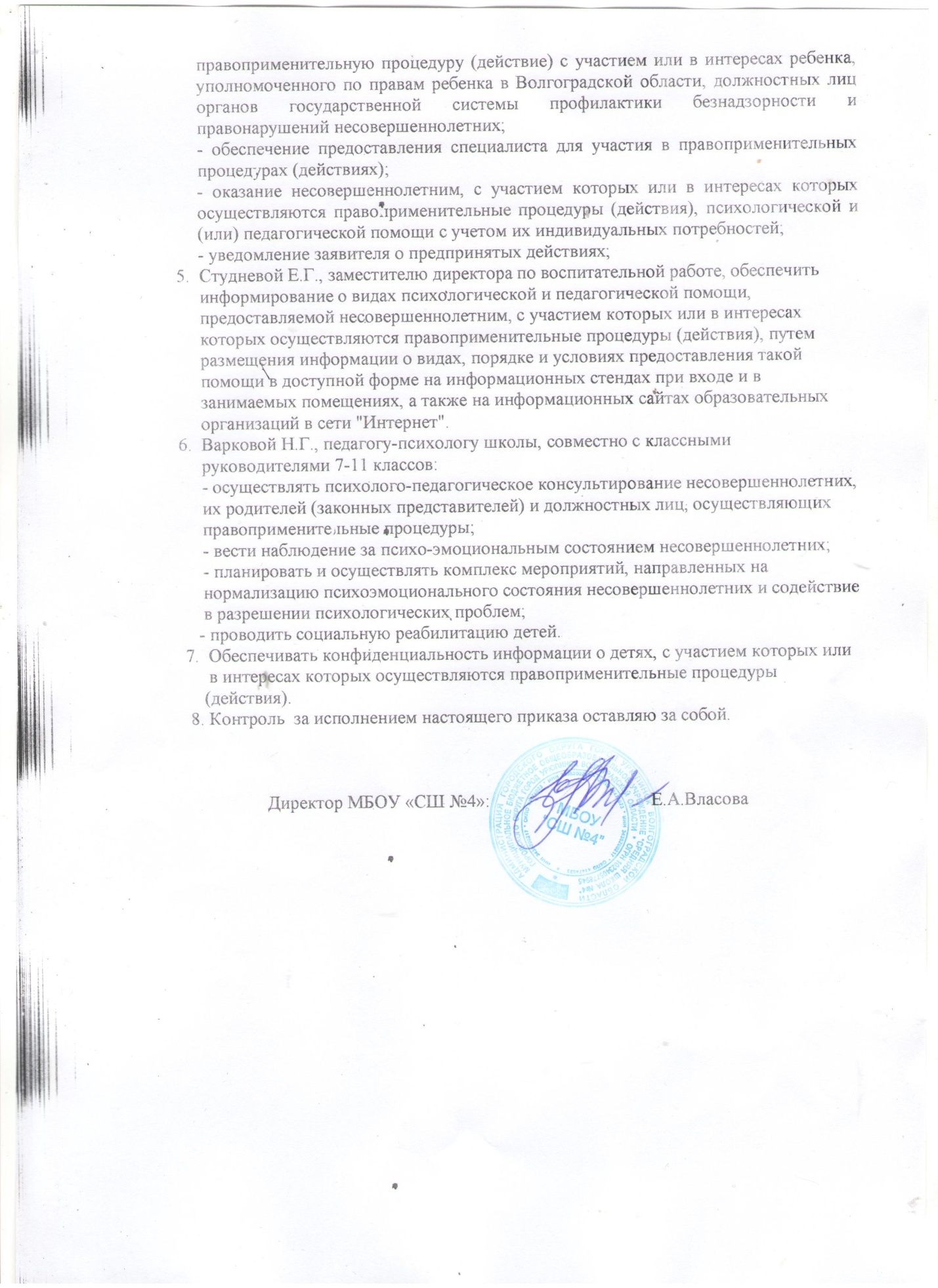 